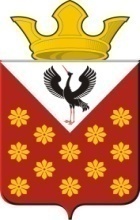 Российская  ФедерацияСвердловская областьБайкаловский районПостановлениеглавы муниципального образованияКраснополянское сельское поселениеот 21 августа  2017 года  № 136Об утверждении Положения о порядке формирования и использования жилищного маневренного фонда муниципального образования
Краснополянское сельское	поселениеВ соответствии с Жилищным кодексом Российской Федерации, Гражданским кодексом Российской Федерации, Федеральным законом от 06.10.2003 г. № 131-ФЗ «Об общих принципах организации местного самоуправления в Российской Федерации», Постановлением правительства Российской Федерации от 21.01.2006 № 25 «Об утверждении Правил пользования жилыми помещениями», руководствуясь ст. 26 Устава Краснополянского сельского поселения, постановляю:1. Утвердить положение о порядке формирования и использования жилищного  маневренного фонда муниципального образования Краснополянское  сельское поселение (приложение 1);2. Создать, согласно положению, маневренный жилищный фонд (приложение 2);   	3. Контроль за исполнением настоящего постановления оставляю за  собой.Глава Краснополянского сельского поселения                                                                           Л.А. ФедотоваПриложение №1к Постановлению Главы Краснополянского сельского поселения№ 136 от 21.08.2017г.Положение   о     порядке   формирования   и использования жилищного   маневренного   фонда муниципального образования Краснополянское сельское поселение,  предназначенного для временного проживания лиц, утративших   единственное жилое помещение.1. Общие положения.1.1. Правовую основу настоящего Положения составляют Конституция Российской Федерации, Жилищный кодекс Российской Федерации, Гражданский кодекс Российской Федерации, а также иные нормативные правовые акты Российской Федерации, регулирующие правоотношения в жилищной сфере.1.2. Настоящее Положение определяет порядок формирования жилищного маневренного фонда, предоставления жилых помещений маневренного фонда лицам, утратившим жилое помещение.1.3. Формирование и использование жилищного маневренного фонда
муниципального образования Краснополянское сельское поселение,
находящегося	на	территории	муниципального образования, осуществляется   органами   местного   самоуправления.1.4.	Регистрация граждан по месту жительства (пребывания) в жилых
помещениях жилищного маневренного фонда осуществляется в
соответствии   с   действующим законодательством.1.5.	Выселение граждан из жилых помещений маневренного
жилищного фонда производится по основаниям и в порядке,
установленным     жилищным законодательством.1.6. Договор социального найма помещения маневренного жилищного фонда с гражданами заключает  администрация муниципального образования Краснополянское сельское поселение,2. Источники финансирования формирования использования жилищного маневренногофонда.2.1.	Формирование жилищного маневренного фонда осуществляется за
счет средств местного бюджета, предусмотренных на эти цели, на
соответствующий финансовый год, а также иных не запрещенных
законодательством источников.2.2.	Администрация Краснополянского сельского поселения до 1 октября года, предшествующего планируемому, предоставляет в Финансовое Управление Байкаловского муниципального района сводную информацию на очередной финансовый  год:-	о количестве граждан, состоящих на учете имеющих право на получение
жилых помещений жилищного маневренного фонда;-	об объемах средств местного бюджета, необходимых ежегодно для
содержания и эксплуатации жилых помещений маневренного фонда.2.3.	При формировании расходной части местного бюджета на очередной
финансовый год Финансовое Управление Байкаловского муниципального района предусматривает средства на финансирование мероприятий по формированию, содержанию и эксплуатации жилищного маневренного фонда на основании заявки.3. Порядок формирования маневренного фонда.3.1. Администрация  муниципального образования Краснополянское сельское поселение осуществляет формирование маневренного фонда и предоставление жилых помещений из него гражданам, утратившим единственное жилое помещение.3.2. Администрация  муниципального образования Краснополянское сельское поселение в установленном порядке определяет количество жилых помещений, необходимых для первоначального формирования маневренного фонда.3.3.	Дальнейшее пополнение маневренного фонда осуществляется
по мере поступления информации о предполагаемом   обращении граждан.3.4.	Администрация  муниципального образования Краснополянское сельское поселение осуществляет формирование
жилищного маневренного фонда за счет средств местного бюджета в
пределах средств, утвержденных в местном бюджете на соответствующий
финансовый год, а также иных не запрещенных законом источников.Жилые помещения жилищного маневренного фонда должны отвечать установленным    санитарным,    техническим    нормам.    Эксплуатационное состояние помещений жилищного маневренного фонда должно удовлетворять требованиям безопасности, не представлять угрозы жизни и здоровью проживающих лиц.Жилая площадь помещений, предоставляемых гражданам из жилищного маневренного фонда, должна соответствовать нормам, установленным федеральным законодательством.3.5. Администрация  муниципального образования Краснополянское сельское поселение формирует жилищный маневренный фонд  из  жилых  помещений социального использования  путем включения их в  перечень  маневренного фонда, и дальнейшее использование происходит исключительно на осуществление целей, предусмотренных настоящим Положением.3.6.	Администрацией  муниципального образования Краснополянское сельское поселение приобретает жилые помещения в порядке, установленном законодательством Российской Федерации для размещения заказа для муниципальных нужд, и включает их в перечень маневренного жилищного фонда.3.7.	Приобретаемые жилые помещения оформляются Администрацией  муниципального образования Краснополянское сельское поселение в муниципальную собственность сельского поселения.3.8. Приобретенное Администрацией  муниципального образования Краснополянское сельское поселение недвижимое имущество используется исключительно на осуществление целей, предусмотренных настоящим Положением.4. Порядок предоставления жилых помещений маневренного фонда гражданам.4.1.Жилые помещения из жилищного маневренного фонда предоставляются гражданам, постоянно проживающим на территории муниципального образования.4.2.Жилые помещения из маневренного фонда предоставляются гражданам по договору социального найма маневренного жилого помещения, заключенному с Администрацией  муниципального образования Краснополянское сельское поселение.4.3.Жилые помещения маневренного фонда предоставляются гражданам в случаях предусмотренных  Жилищным кодексом РФ4.4. Предоставление гражданам, жилого помещения из жилищного маневренного фонда осуществляется на основании решения Администрации  муниципального образования Краснополянское сельское поселение, вынесенного после рассмотрения заявления гражданина.Обстоятельства, на которые ссылаются граждане при подаче заявления в Администрацию  муниципального образования Краснополянское сельское поселение, должны быть документально подтверждены.Администрация  муниципального образования Краснополянское сельское поселение предоставляет гражданину жилое помещение из жилищного маневренного фонда в течение одного месяца со дня его обращения, за исключением случаев, когда отсутствуют свободные жилые   помещения   маневренного   фонда     муниципального образования Краснополянское сельское поселение 4.7. Днем обращения считается день регистрации заявления гражданина о предоставлении жилого помещения маневренного фонда в книге регистрации и учета граждан, имеющих право на получение указанных жилых помещений.Регистрация и учет граждан, имеющих право на получение жилых помещений маневренного фонда,	производятся Администрацией  муниципального образования Краснополянское сельское поселение в соответствии с настоящим Положением.Администрация  муниципального образования Краснополянское сельское поселение обеспечивает свободный доступ к спискам граждан, имеющих право на получение жилых помещений маневренного фонда, путем размещения указанных списков для всеобщего обозрения в доступных местах в здании, занимаемом Администрация  муниципального образования Краснополянское сельское поселение, а также своевременного предоставления необходимой информации по письменному обращению граждан.4.10. Для регистрации и постановки на учет гражданин, имеющий право на получение    жилого    помещения   маневренного    фонда,    представляет   в Администрацию  муниципального образования Краснополянское сельское поселение следующие документы: а) заявление по форме согласно приложению к настоящему Положению; б)заверенные копии документов, удостоверяющих личность заявителя и проживающих с ним членов семьи;в)	справку о составе семьи заявителя;г)	справку из органа, осуществляющего государственную регистрацию прав
на недвижимое имущество и сделок и ним, о наличии или отсутствии у
заявителя и членов его семьи иных жилых помещений;4.11. Заявление регистрируется в книге регистрации и учета граждан, имеющих право на получение жилых помещений маневренного фонда (далее - книга регистрации и учета), к заявлению прилагаются документы в соответствии с подпунктом 4.10.настоящего Положения.В книге регистрации и учета не допускаются подчистки. Поправки, а также изменения, вносимые на основании документов, заверяются подписью работника Администрации  муниципального образования Краснополянское сельское поселение, на которого возложена ответственность за осуществление регистрации и ведение учета граждан, имеющих право на получение жилых помещений маневренного фонда, и печатью Администрации  муниципального образования Краснополянское сельское поселение.Документы, представленные в соответствии с подпунктом 4.10 настоящего положения, проверяются Администрацией  муниципального образования Краснополянское сельское поселение.Решение о постановке на учет граждан, имеющих право на получение жилых помещений маневренного фонда, или об отказе в постановке на учет принимается Администрацией  муниципального образования Краснополянское сельское поселение в 15-дневный срок с даты регистрации   заявлений граждан.Уведомление о принятии решения о постановке гражданина на учет имеющих право на получение жилого помещения маневренного фонда или об  отказе  в  постановке  на учет с  указанием  причин  отказа вручается заявителю под роспись либо направляется письмом с уведомлением в течение 5 рабочих дней с даты принятия соответствующего решения.4.16.	В книге регистрации и учета производится запись о постановке
гражданина, имеющего право на получение жилого помещения
маневренного фонда, на учет или об отказе в постановке на учет с указанием
номера и даты решения.4.17.	Отказ в регистрации и постановке на учет граждан, имеющих право на
получение жилого помещения маневренного фонда, может быть обжалован
в соответствии с законодательством Российской Федерации.На каждого гражданина, поставленного на учет, заводится учетное дело, которое содержит все документы, являющиеся основанием для постановки на учет имеющих право на получение жилых помещений маневренного	фонда.	Учетному делу присваивается номер, соответствующий номеру в книге регистрации и учета.Администрация  муниципального образования Краснополянское сельское поселение формирует список граждан, имеющих право на получение жилых помещений маневренного фонда. Утверждение списка осуществляется главой Администрацией  муниципального образования Краснополянское сельское поселение. Утвержденный список является основанием для предоставления жилого помещения маневренного фонда.Уточнение списка производится Администрацией  муниципального образования Краснополянское сельское поселение не реже одного раза в квартал.4.21.	В случае изменения оснований, в соответствии с которыми
граждане были поставлены на учет имеющих право на получение жилых
помещений маневренного фонда, им предоставляются жилые помещения
маневренного фонда в соответствии с изменившимися условиями (при этом
очередность определяется по номеру и дате подачи
первоначального заявления) либо они подлежат снятию с учета.4.22.Граждане снимаются с учета имеющих право на получение жилых помещений маневренного фонда в случае:а)	получения жилого помещения маневренного фонда заявителем;б)	выезда за пределы сельского поселения на постоянное место жительства;в)	выявления   в    представленных   документах   не    соответствующих
действительности сведений;г)	приобретения жилья в собственность заявителем либо членами его семьи
по основаниям, установленным законодательством Российской Федерации
(в том числе в порядке наследования или дарения);д)	получения жилого помещения по договору социального найма либо иного
вида жилого помещения специализированного жилищного фонда (помимо
жилых помещений маневренного фонда);е)их письменного отказа или совершения иных действий (бездействия), свидетельствующих об отсутствии намерения оформить договор найма жилого помещения маневренного фонда;ж)	подачи по месту учета заявления о снятии с учета;з)	смерти заявителя (при отсутствии членов семьи заявителя);и) изменения других условий, в результате чего исчезли основания для признания гражданина имеющим право на получение жилого помещения маневренного фонда.Снятие граждан с учета имеющих право на получение жилых помещений маневренного фонда осуществляется Администрацией  муниципального образования Краснополянское сельское поселение. Уведомления о снятии с учета направляются гражданам в письменном виде в	течение 5 рабочих дней с даты принятия такого решения.Решение о снятии с учета граждан, имеющих право на получение жилых помещений маневренного фонда, может быть обжаловано	в соответствии	с законодательством Российской Федерации.5. Прекращение договора найма жилого помещения маневренного фонда5.1.Прекращение      договора      найма      жилого      помещенияманевренного фонда осуществляется в следующих случаях:утраты (разрушения) жилого помещения;смерти одиноко проживавшего нанимателя;в иных случаях, предусмотренных жилищным законодательством.6.Права и обязанности граждан, проживающих в помещениях маневренного фонда6.1.Гражданин и члены его семьи, проживающие в жилом помещении маневренного фонда, имеют право: использовать помещение в соответствии с его назначением; пользоваться общим имуществом многоквартирного дома; проживать в помещении до прекращения договора найма, соблюдая правила пользования жилыми помещениями;6.2.Гражданин,   проживающий   в   жилом   помещении   маневренного фонда, не имеет права:приватизировать жилое помещение;осуществлять обмен и бронирование жилого помещения;сдавать жилое помещение на основании договора поднайма или иногодоговора;осуществлять   переоборудование,   перепланировку   занимаемого   жилогопомещения;использовать помещение для целей, не связанных с проживанием;вселять иных временных жильцов, помимо указанных в договоре  социального найма жилого помещения;использовать жилое помещение для целей, не предусмотренных договоромнайма;нарушать права и законные интересы соседей, если это делает невозможнымсовместное проживание в одном жилом помещении;разрушать или повреждать жилое помещение.6.3. В случае нарушения гражданином одного или нескольких из вышеперечисленных условий, в том числе при неисполнении гражданином и/или членами его семьи, проживающими совместно с ним, обязательств по договору найма, договор найма жилого помещения с таким гражданином может быть досрочно расторгнут по инициативе Администрации  муниципального образования Краснополянское сельское поселение   в   порядке,   установленном   жилищным   законодательством Российской Федерации.6.4. Администрация  муниципального образования Краснополянское сельское поселение осуществляет контроль за целевым использованием жилых помещений из жилищного маневренного фонда и соблюдением условий заключенного договора социального найма жилого помещения, осуществляет плановые проверки использования жилых помещений.Граждане, проживающие в жилых помещениях жилищного маневренного фонда, обязаны вносить плату за наем жилого помещения, содержание и ремонт жилья, а также оплачивать коммунальные услуги.Ежемесячная оплата жилого помещения маневренного фонда по договору социального найма производится гражданами в соответствии с утвержденными на очередной финансовый год тарифами.6.7.	Если гражданин, которому предоставлено жилое помещение из
жилищного маневренного фонда, приобретет в период действия договора
найма жилье, пригодное для проживания, он обязан в трехдневный
срок с момента приобретения права собственности уведомить
Администрацию  муниципального образования Краснополянское сельское поселение для расторжения договора найма жилого помещения и освободить предоставленное ему жилое помещение в течение пяти дней с момента расторжения договора найма.6.8.	Граждане, проживающие в жилых помещениях маневренного фонда,
несут полную материальную ответственность за сохранность этого
помещения.7. Порядок освобождения гражданамижилых помещений маневренного фонда.7.1. По окончании срока действия договора найма, а также при их досрочном расторжении граждане, проживающие в предоставленном жилом помещении, обязаны освободить данное помещение и сдать его по акту приема-передачи в течение пяти дней.7.2.В случае выявления повреждений жилого помещения при его приеме-передаче все обнаруженные дефекты отражаются в акте приема-передачи.7.3.Все повреждения жилого помещения, которые образовались в период проживания лица по его вине или вине членов его семьи, подлежат устранению за его счет.7.4.	В случае отказа от добровольного освобождения жилого
помещения, предоставленного из жилищного	маневренного фонда,
выселение производится в судебном порядке.7.5.	Граждане оплачивают расходы по переселению в жилые помещения
маневренного фонда и по выселению из них за свой счет.Приложение №2к Постановлению Главы Краснополянского сельского поселения№ 136 от 21.08.2017г.Маневренный жилищный фондКраснополянского сельского поселения1.  Свердловская область, Байкаловский район,  с. Чурманское, ул. Первомайская, д. 32,         кв. 1 – 46,4 кв.м.;2.  Свердловская область, Байкаловский район, с. Чурманское, ул. Первомайская, д. 32, кв. 2 – 46,4 кв.м.